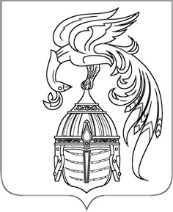 ИВАНОВСКАЯ ОБЛАСТЬАДМИНИСТРАЦИЯ ЮЖСКОГО МУНИЦИПАЛЬНОГО РАЙОНАПОСТАНОВЛЕНИЕот __________________ №________-пг. ЮжаО внесении изменений в постановление Администрации Южского муниципального района от 24.12.2012г. № 1052 «Об образовании избирательных участков»В соответствии с подпунктом «д» пункта 2.1 статьи 19 Федерального закона от 12.06.2002 № 67-ФЗ «Об основных гарантиях избирательных прав и права на участие в референдуме граждан Российской Федерации» (в действующей редакции), по согласованию с территориальной избирательной комиссией Южского района, учитывая постановление Избирательной комиссии Ивановской области от 22.11.2012 № 66/405-5 «Об установлении единой нумерации избирательных участков на территории Ивановской области» (в действующей редакции), Администрация Южского муниципального района  п о с т а н о в л я е т: 1. Внести в постановление Администрации Южского муниципального района от 24.12.2012 № 1052 «Об образовании избирательных участков» (далее – постановление) следующие изменения:Объединить избирательный участок № 746 и избирательный участок № 747, путем ликвидации избирательного участка № 746, с местом нахождения помещения для голосования по адресу: Южский муниципальный район, с. Мугреево-Никольское, ул. Центральная, д. 40 (здание Администрации поселения), тел. 8(49347)25341, с целью необходимости замены помещения для голосования, изложив строку 10 абзаца 1 постановления в следующей редакции:«Избирательный участок № 747 Села: Груздево, Ламна Большая, Ламна Малая, Мугреево-Дмитриевское, Мугреево-Никольское; Деревни: Быково, Горки, Зеленино, Истоки, Кашино, Китайново, Клестово, Костяево, Кочергино, Ламна, Легково, Лукино, Пашки, Петушки, Тарасиха, Черемисино, Чеусово, Шеверниха».1.2.  Строку 9 абзаца 1 исключить.1.3. Объединить избирательный участок № 752 и избирательный участок № 753, путем ликвидации избирательного участка № 753, с местом нахождения помещения для голосования по адресу: Южский муниципальный район, с. Холуй, ул. Полевая, д. 1а (здание школы), с целью необходимости замены помещения для голосования, изложив строку 13 абзаца 1 постановления в следующей редакции:«Избирательный участок № 752 Села: Борок, Холуй; Деревни: Ирыхово, Михали, Селищи, Соино, Спасское, Русино».1.4. Строку 14 абзаца 1 исключить.2. Направить настоящее постановление в Избирательную комиссию Ивановской области, территориальную избирательную комиссию Южского района.3. Опубликовать настоящее постановление в официальном издании «Правовой Вестник Южского муниципального района» и на официальном сайте Южского муниципального района в информационно – телекоммуникационной сети «Интернет».Глава Южского муниципального района                                  В.И. Оврашко